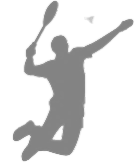 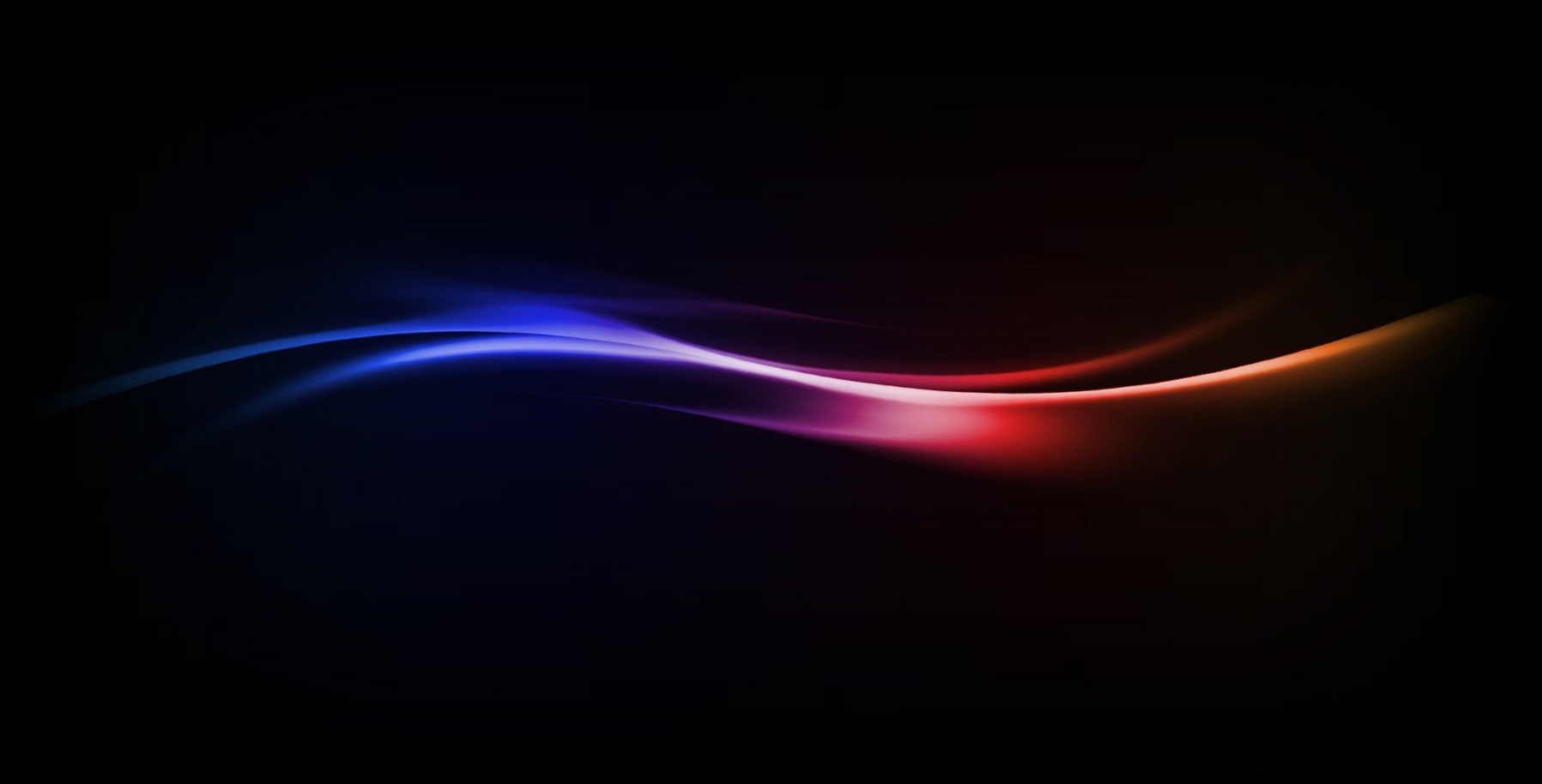 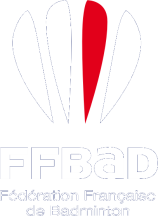 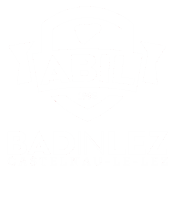 4, 5 & 6 juin 2022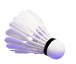 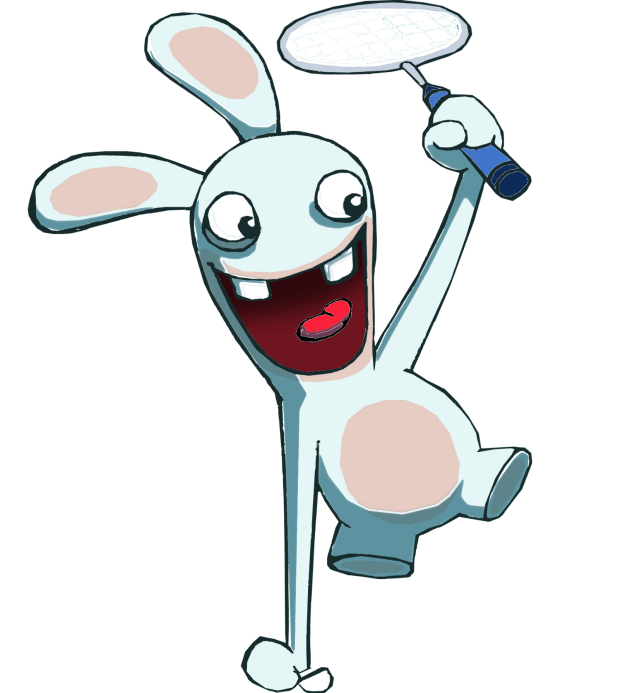 	7 terrains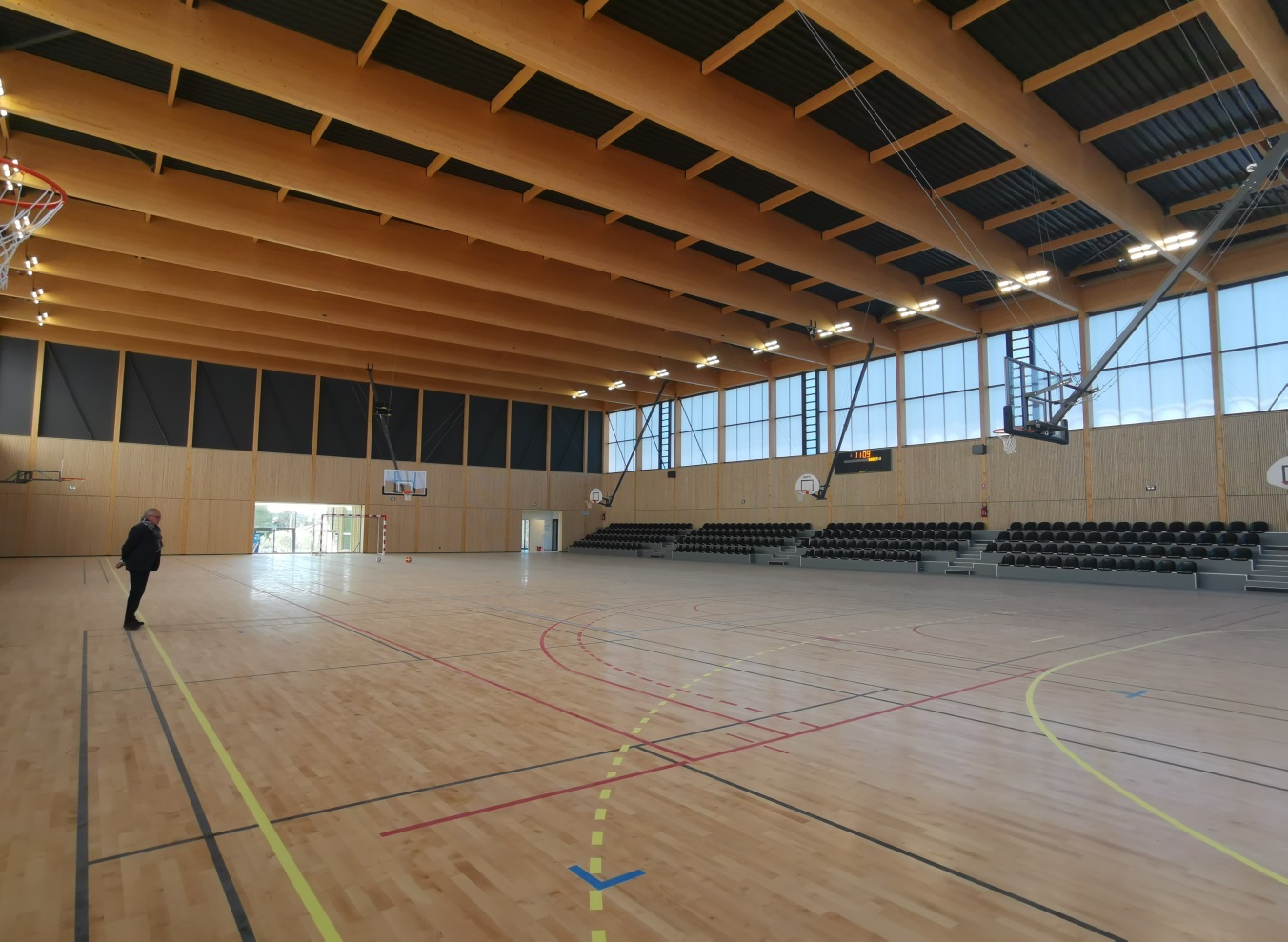 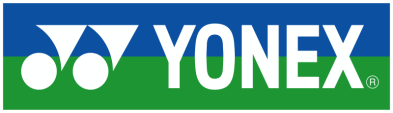 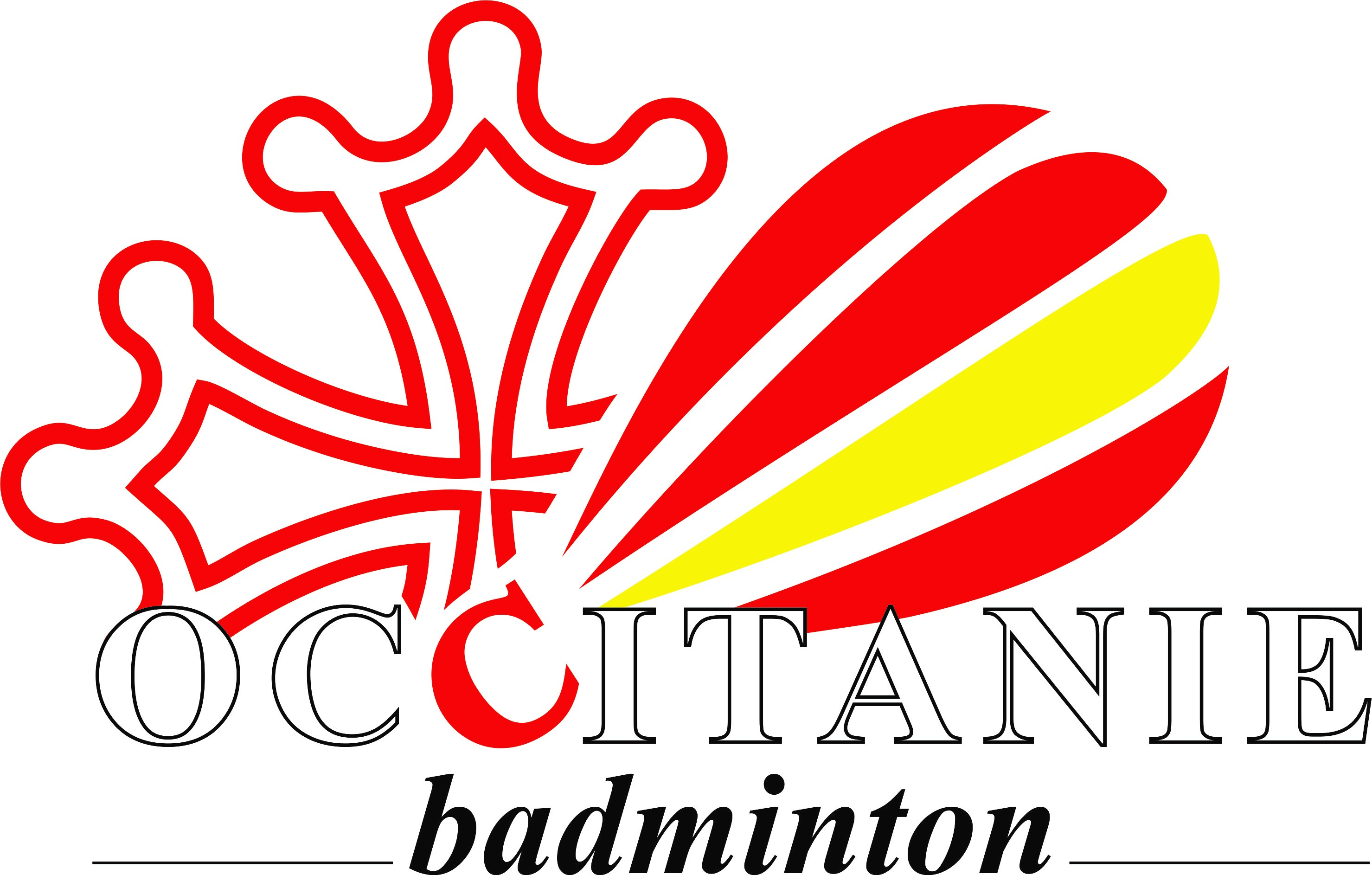 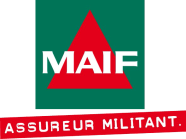 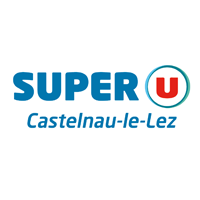 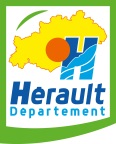 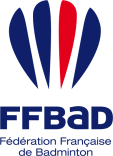 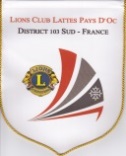 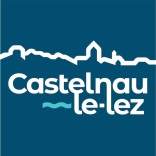 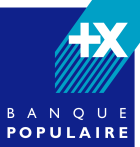 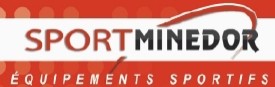 